Záznam z prieskumu trhu s edukačnými publikáciami za účelom overenia hospodárnostiNázov verejného obstarávateľa: 				ZŠ Petra ŠkrabákaPredmet zákazky:						Pravopisný semafor 7 – pracovný zošitDôvod výberu konkrétnej zákazky:				vhodná na precvičovanie, požíva sa na 								v školeDruh zákazky (tovary/služby /stavebné práce): 		tovary Kód CPV:							22112000-8 UčebnicePredpokladaná hodnota zákazky:                           		210 €Spôsob vykonania prieskumu trhu: 				na základe internetového prieskumuKritérium/Kritériá na vyhodnocovanie ponúk   		najnižšia cena s DPHzoznam oslovených (potenciálnych) dodávateľov :zoznam predložených ponúk:zoznam identifikovaných cenníkov/zmlúv/plnení:iné relevantné podklady preukazujúce vykonanie prieskumu trhu:Zoznam vylúčených uchádzačov a dôvod ich vylúčenia:	LitteraPreskoly.skIdentifikácia úspešného uchádzača: 				Orbis Pictus Istropolitana                                                                                                                                                              Hrachová 34                                                                                                              821 05 Bratislava                        Cena úspešného uchádzača : 				210 €Spôsob vzniku záväzku: 					objednávkaPodmienky realizácie zmluvy:                         		všeobecné zmluvné podmienkyŠpecifikácia predmetu zákazky:				slovenský jazyk – pracovný zošitMiesto a dátum vykonania prieskumu: 			Dolný Kubín, 29.8.2023Meno funkcia a podpis zodpovednej osoby (osoba zodpovedná za prieskum trhu a za overenie hospodárnosti):						Ing. Mária Studeničová, RŠ								Mgr. Katarína Lepetová, ZRŠPrílohy: 							Príloha č.1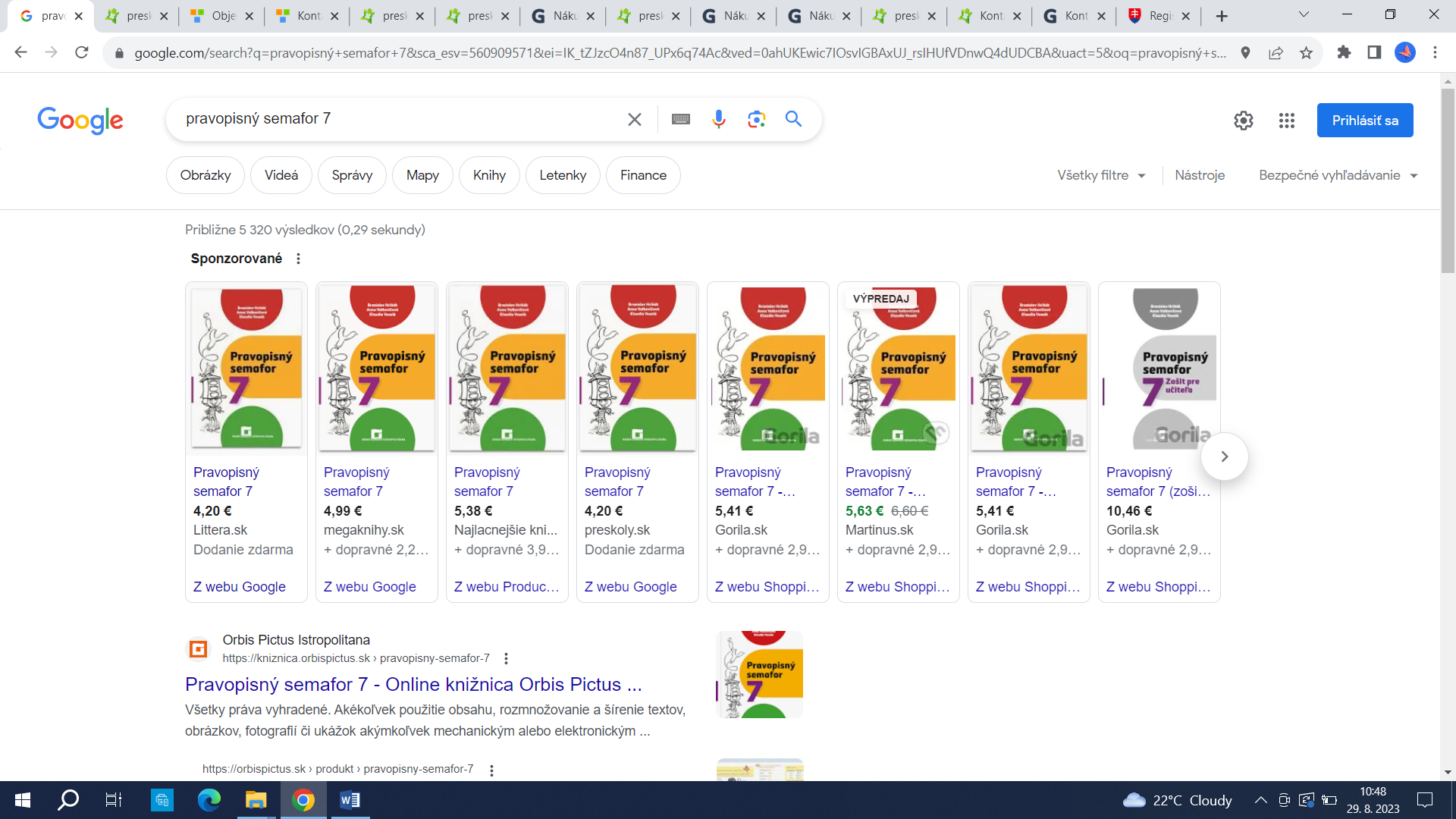 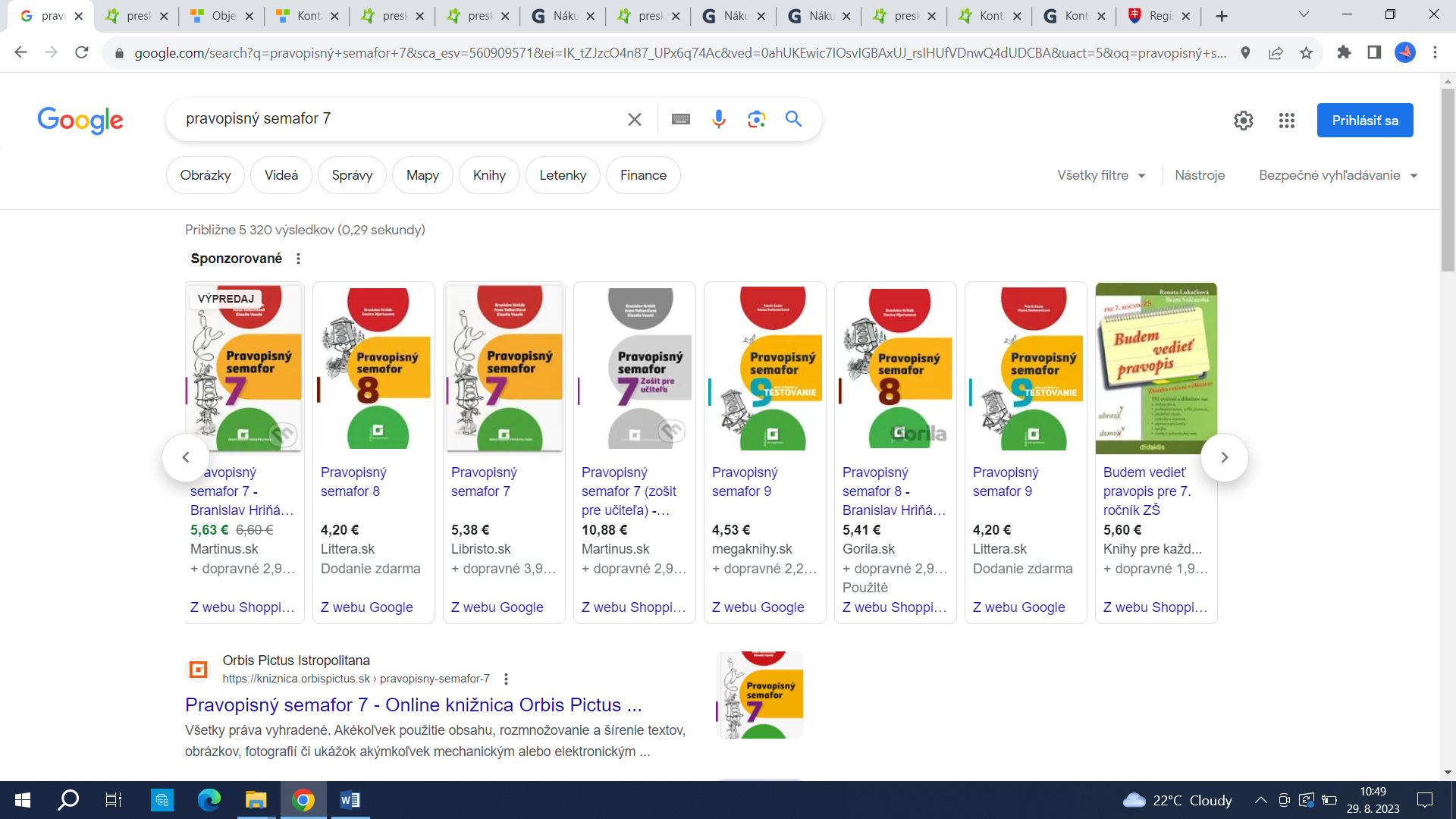 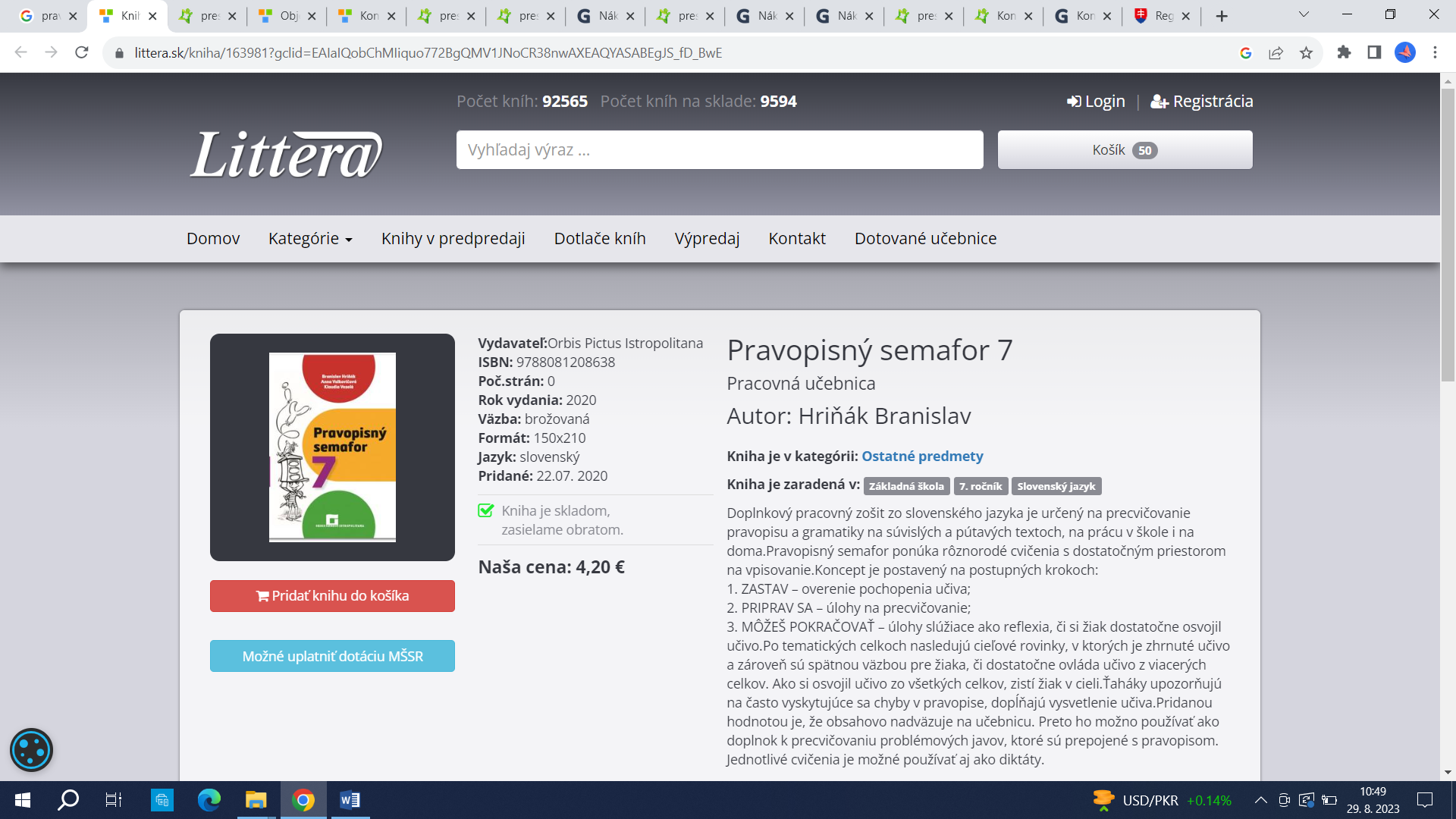 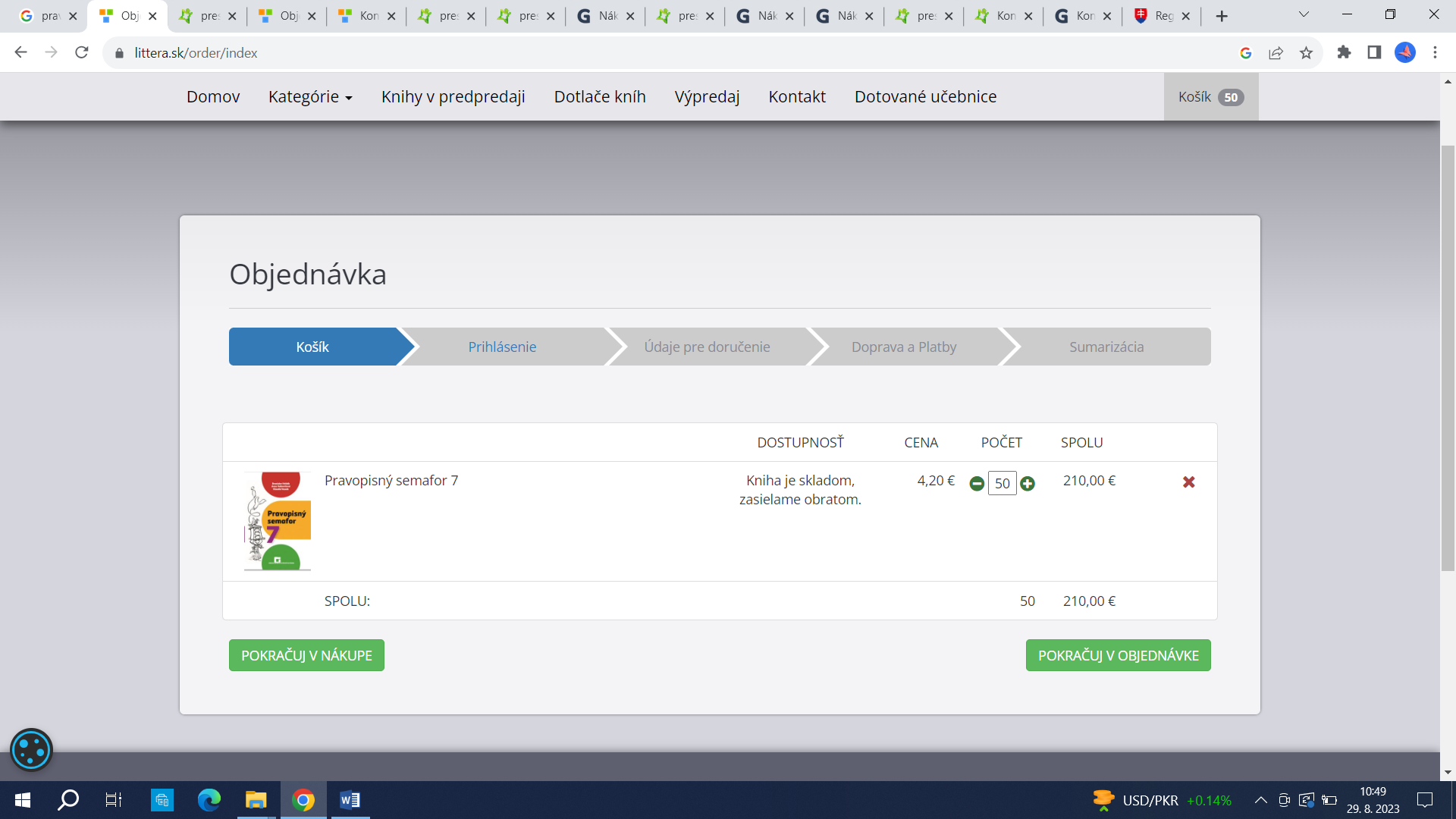 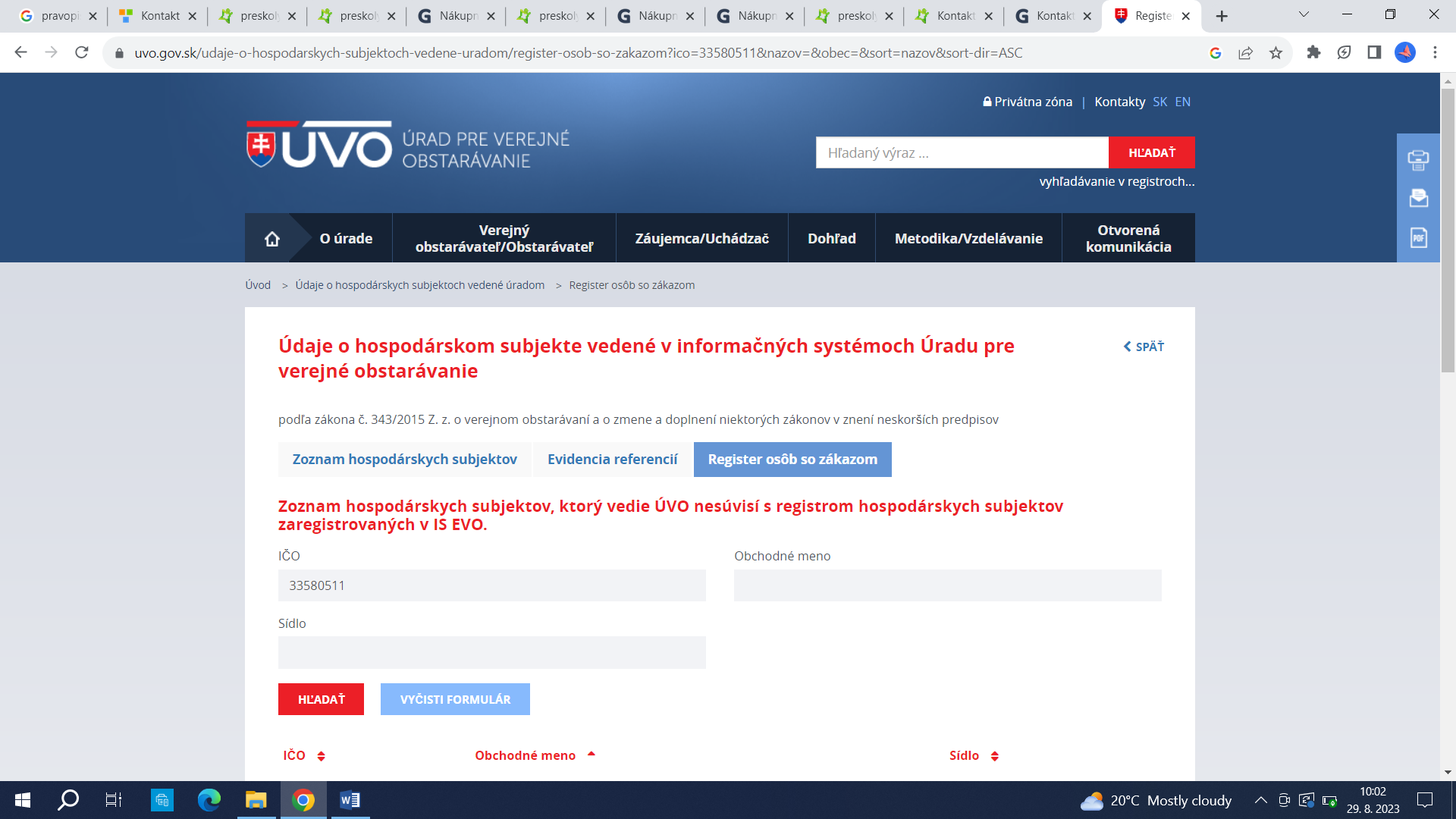 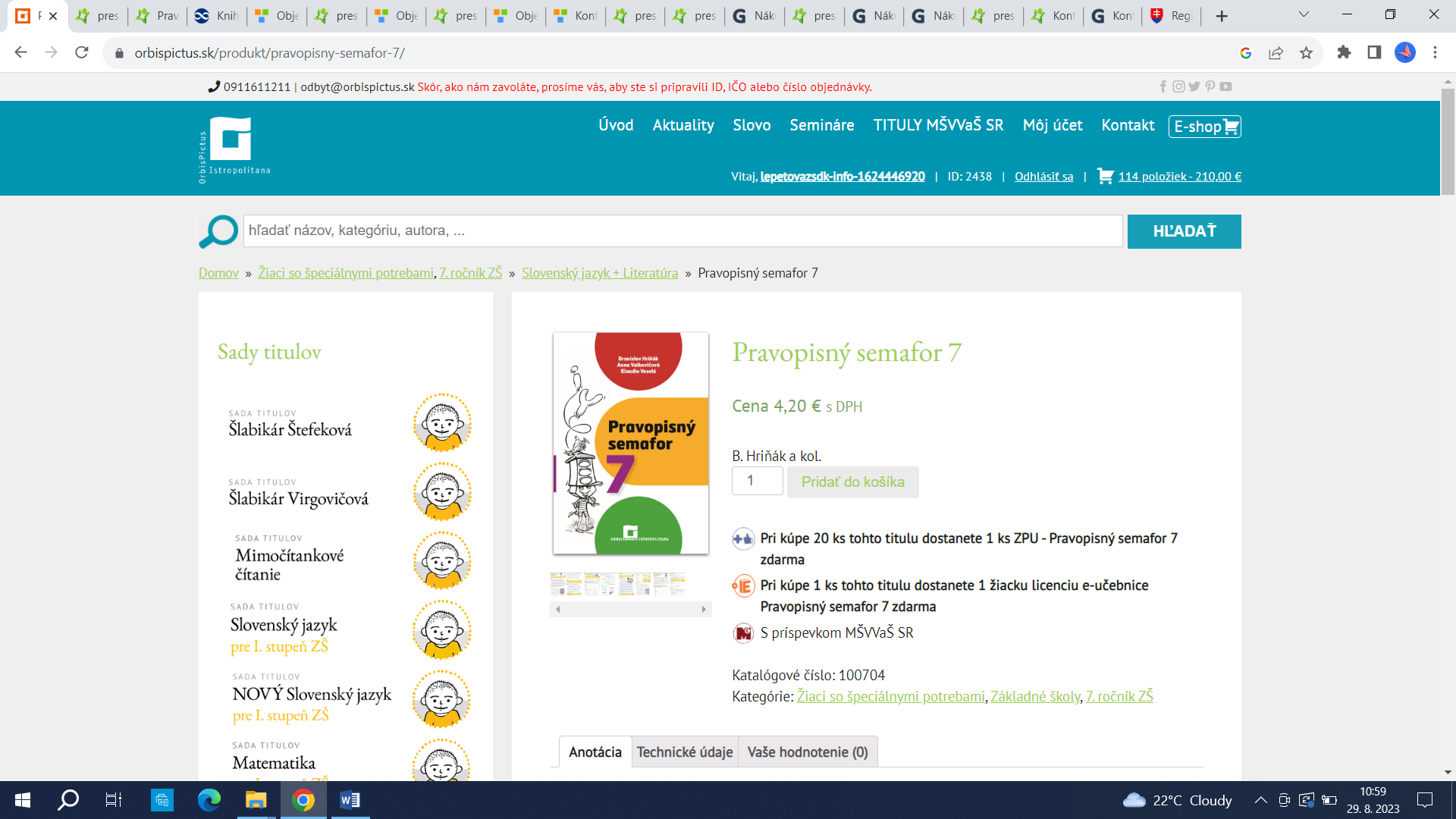 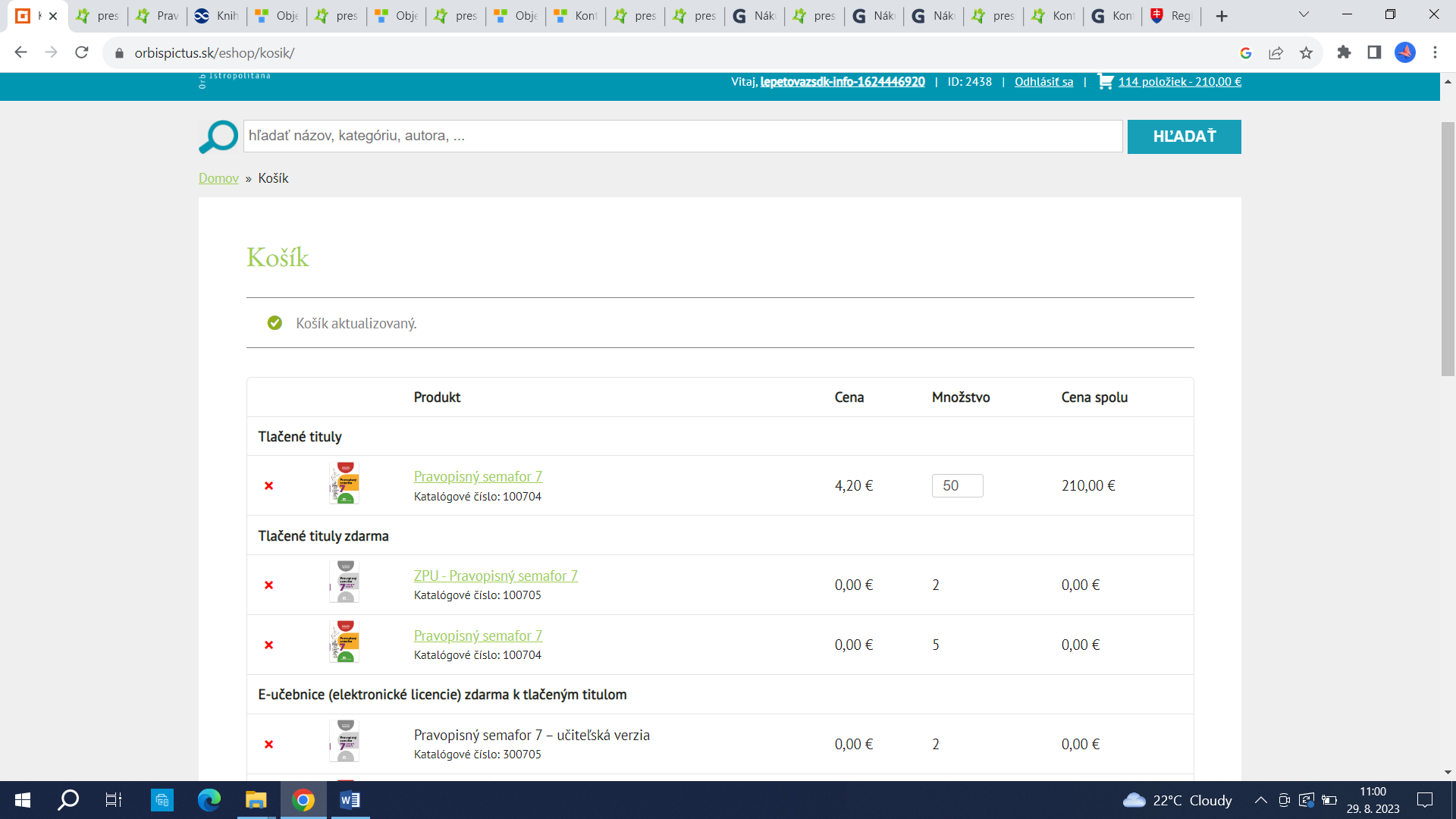 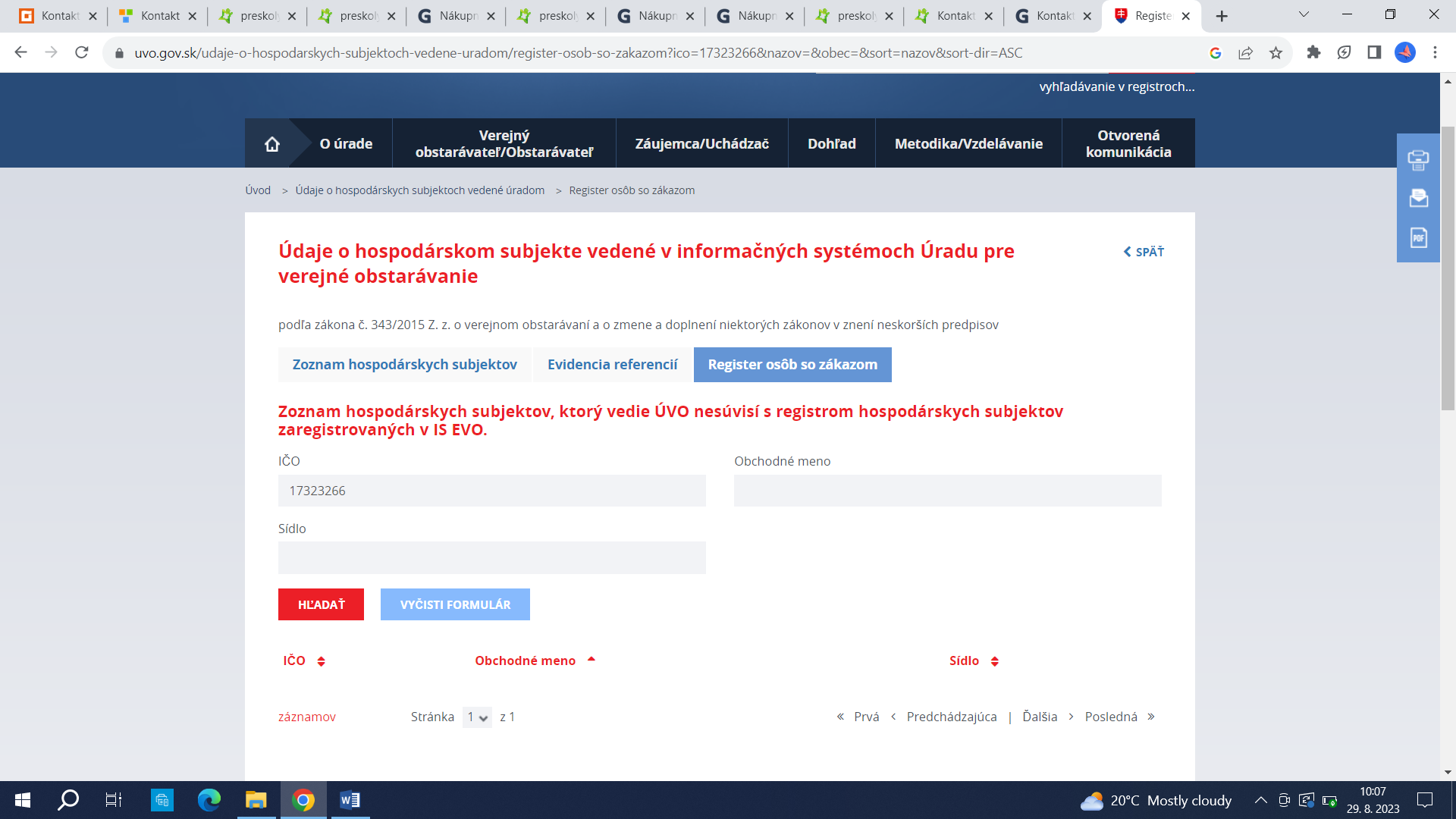 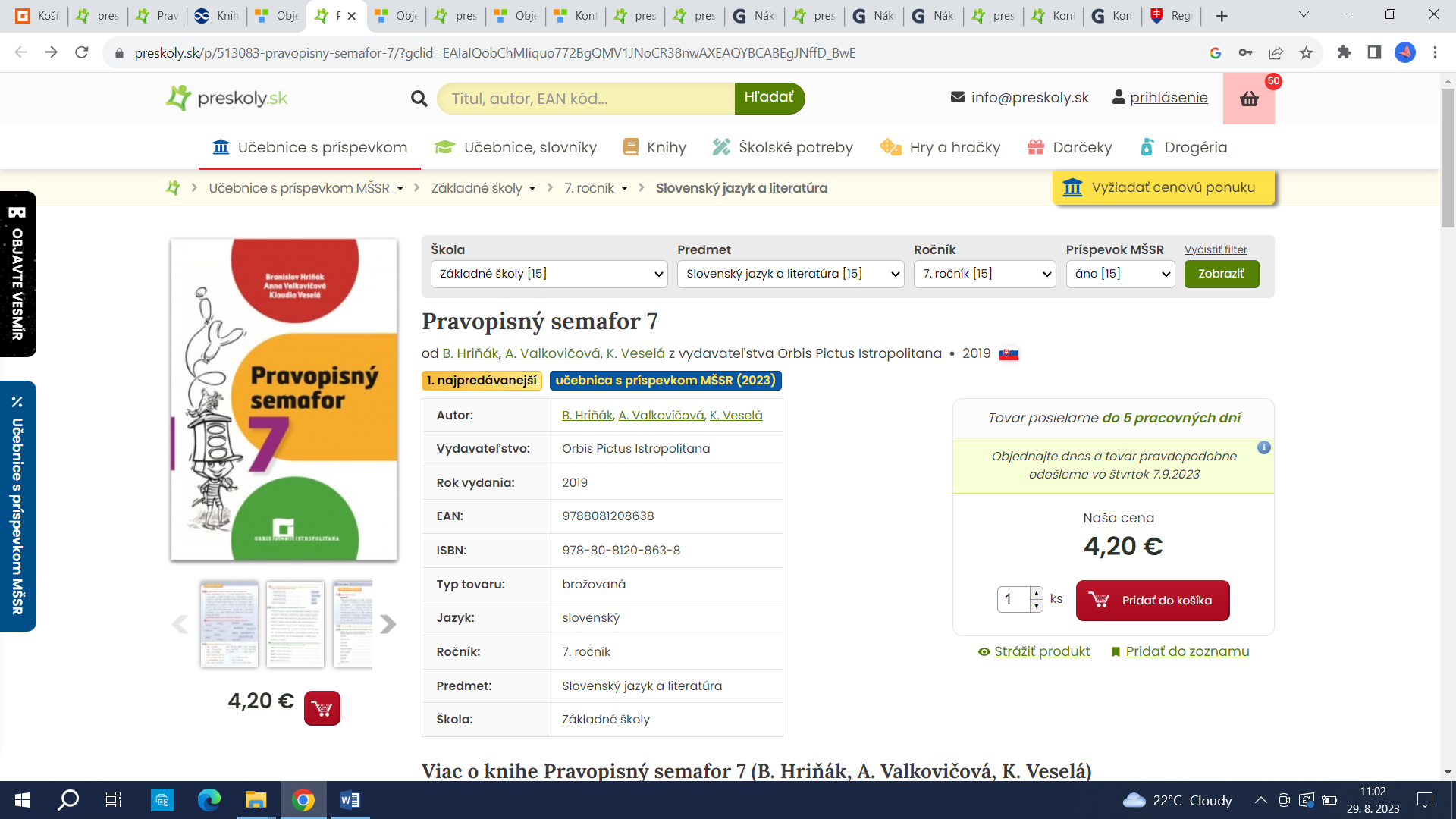 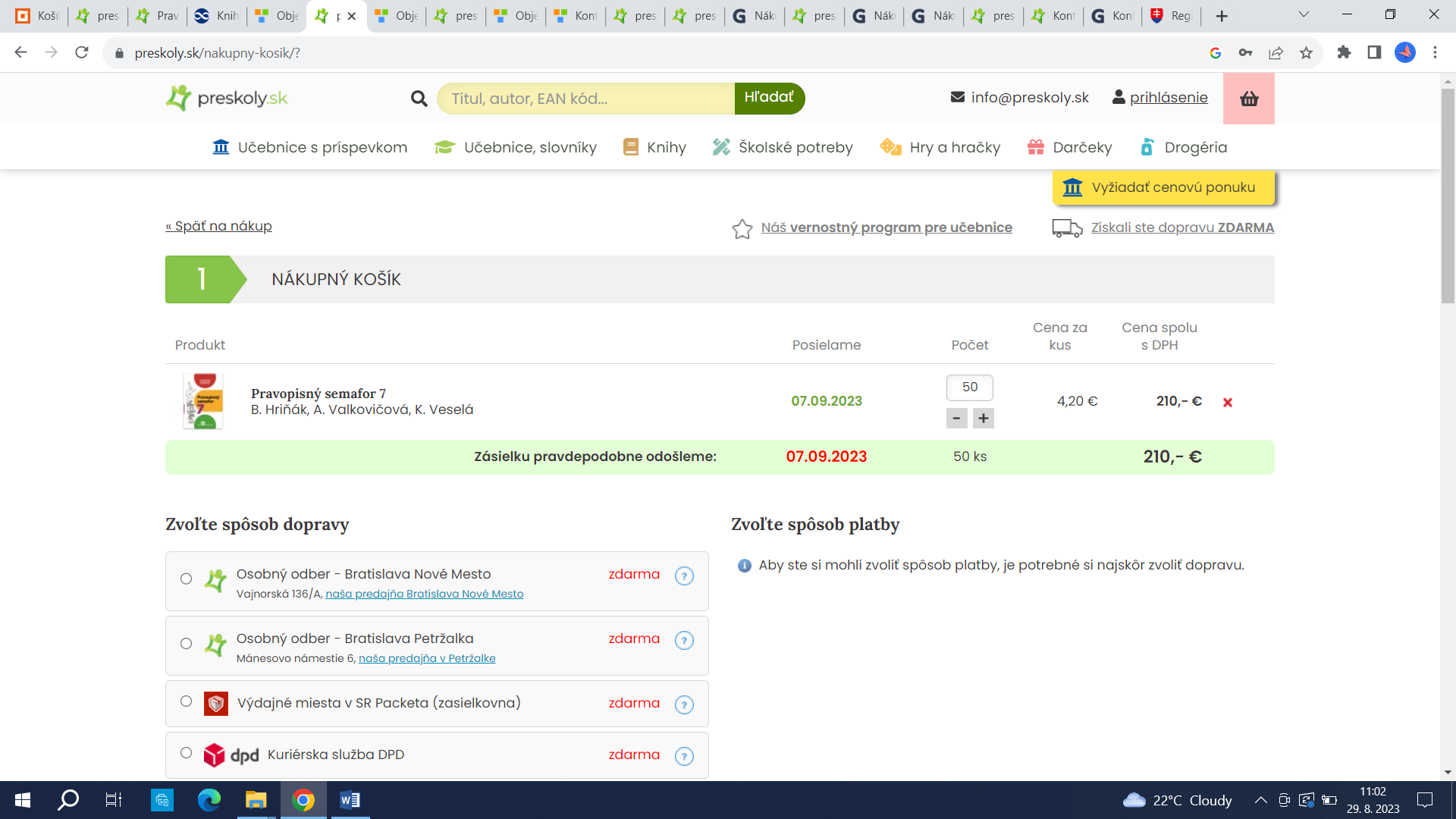 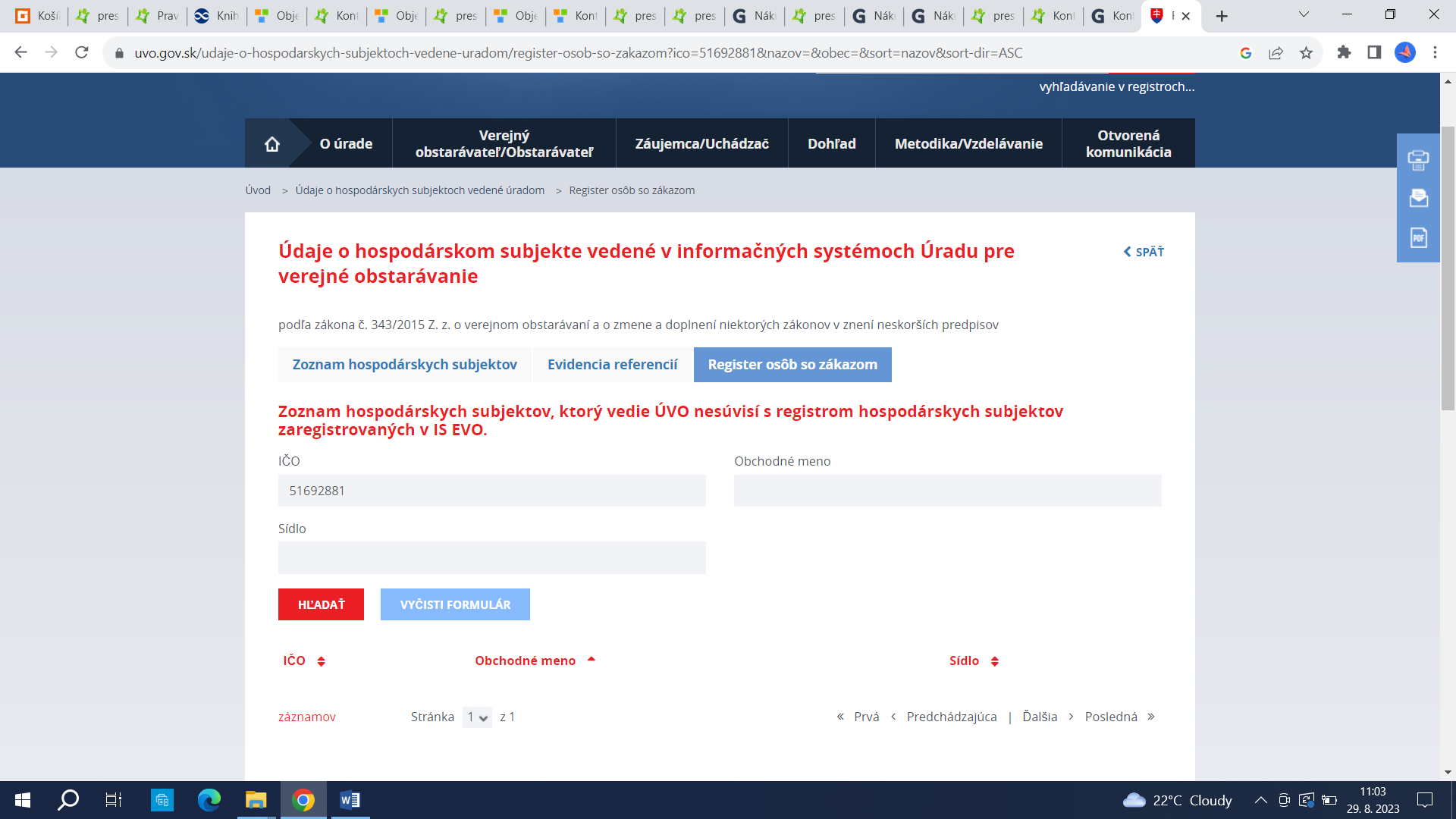 Názov osloveného (potenciálneho) dodávateľaDátum osloveniaSpôsob osloveniaOprávnenie dodávať predmet zákazky (áno/nie)Spôsob overenia oprávnenosti dodávať predmet zákazkyZákaz účasti vo verejnom obstarávaní (áno/nie)Spôsob overenia zákazu účasti vo verejnom obstarávaníPrijatá ponuka: áno/nieKníhkupectvo LitteraM.R.Štefánika 22036 01 Martin29.8.2023Internetový prieskumánoOrsr.sknieUvo.go.sknieOrbis Pictus IstropolitanaHrachová 34821 05 Bratislava29.8.2023Internetový prieskumánoOrsr.sknieUvo.go.skniePreskoly.skVajnorská 136/A831 04 Bratislava29.8.2023Internetový prieskumánoOrsr.sknieUvo.go.skánoNázov a sídlo uchádzača, ktorý predložil ponukuDátum a čas predloženia / dátum vyhodnoteniaNávrh na plnenie kritériaVyhodnotenie splnenia podmienokPoznámkaKníhkupectvo LitteraM.R.Štefánika 22036 01 Martin 29.8.2023Najnižšia cenaSplnilOrbis Pictus IstropolitanaHrachová 34821 05 Bratislava29.8.2023Najnižšia cenaSplnilPreskoly.skVajnorská 136/A831 04 Bratislava29.8.2023Najnižšia cenaSplnilIdentifikácia zdroja údajuOdkaz na internetovú stránku (ak relevantné)Identifikovaná suma/hodnota kritériaPoznámkaKníhkupectvo LitteraM.R.Štefánika 22036 01 Martin Príloha č.1 Printscreen obrazovky210 €Orbis Pictus IstropolitanaHrachová 34821 05 BratislavaPríloha č.1 Printscreen obrazovky210 €Úspešný uchádzačPreskoly.skVajnorská 136/A831 04 BratislavaPríloha č.1 Printscreen obrazovky210 €